Задание для детей подготовительной группыПовторить:Из чего состоит наша речь? (из предложений)С какой буквы пишется начало любого предложения? (с большой)Из чего состоят предложения? (из слов)Из чего состоит слово? (из слогов)Из чего состоит слог? (из звуков и букв)Чем звуки отличаются от букв? (звуки мы слышим и говорим, а буквы мы видим и пишем)Какие бывают звуки? (гласные и согласные)Какие бывают согласные звуки? (твердые и мягкие, глухие и звонкие, парные и непарные)Каким цветом мы обозначаем гласные звуки? (красным)Каким цветом мы обозначаем согласные твердые звуки? (синим)Каким цветом мы обозначаем согласные мягкие звуки? (зеленым)Какие гласные звуки ты знаешь? («А, У, Э, И, О, Ы»)Какие гласные буквы ты знаешь? («А, Я, Ё, О, У, Ю, Э, Е, И, Ы»)1. Игра «Скажи по- другому»- дом из кирпича - …                                      заяц из пластмассы - …- кукла из бумаги - …                                     ваза из глины - …- ведро из железа - …                                     дом из брёвен -  - ложка из дерева - …                                     стакан из стекла - …- коробка из картона - …                                кукла с карими глазами -…                             - девочка с голубыми глазами - …                шляпа из соломы -…2. Какое слово среди перечисленных в каждом ряду лишнее? Объясни, почему?- сентябрь, вторник, апрель, июль;- Таня, Антон, Ирина, Вера;- утро, дождь, снег, град;- ромашка, василёк, колокольчик, груша.3. «Раздели слова на слоги»-Как определить сколько в слове слогов?-Прохлопать, прошагать, поднести руку к подбородку и сказать слово-сколько раз подбородок коснётся руки, столько и слогов, постучать и т.д.Взрослые называют слова, состоящие из 1, 2, 3, 4 слогов (дом, ма-ма, ма-ши-на, Сне-гу-роч-ка), дети считают слоги.4. Назови, что нарисовано на картинках. Определи первый звук в каждом слове (иглы, экран, узел, осы, аист, ива, астры, экскаватор, акула).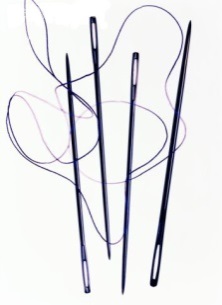 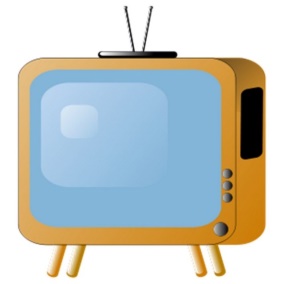 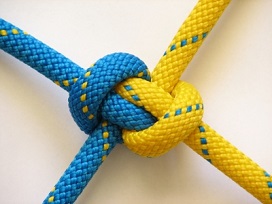 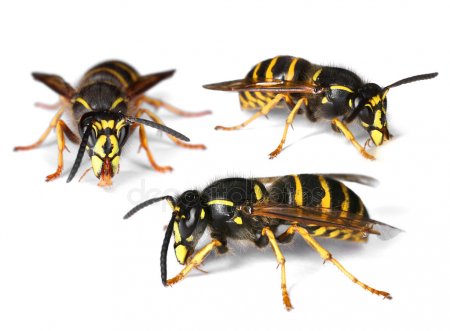 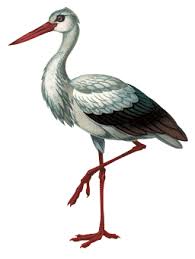 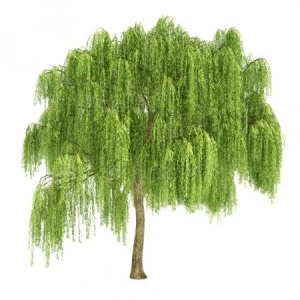 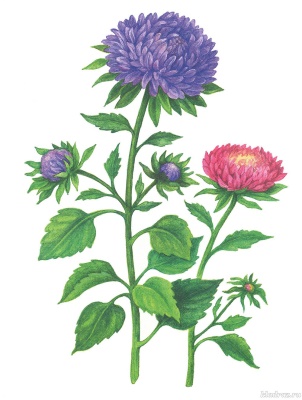 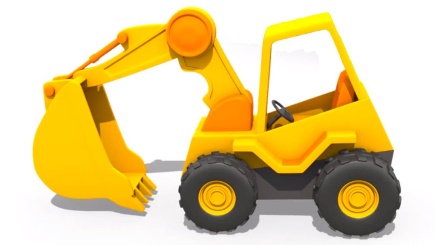 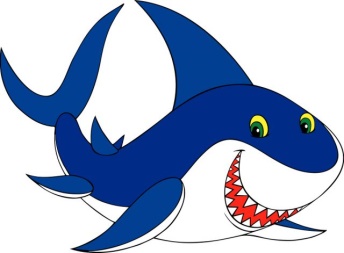 5 Назови предметы, которые изображены во множественном числе (астры, осы, иглы). Скажи, какой звук слышится в конце этих слов.6 Отгадай загадки и скажи, с какого звука начинается каждая отгадка:На дорожку вышли рожки.Вы не будете бодать?Я потрогал их немножко-Рожки спрятались опять.     (улитка)Кудри в речку опустилаИ о чем-то загрустила,А о чем она грустит,Никому не говорит.    (ива)Без крыльев летит,Без ног бежит,Без паруса плывет.   (облако)День и ночь стоит на крыше этот чудо – постовой.Все увидит и услышит, все покажет нам с тобой.   (антенна)Языка нет, а все за нами повторяет.   (эхо) Игра «Составь слова из слогов». Прочитайте слоги, придумайте с ними слова: МА, КЕ, РО, КА, РА, ТА, ЛЯ, МЕ, УТ, РУ, ПУ, РЕ, ЗА, КО, СА. (Дети читают слоги и придумывают с ними слова).